Şubat 2018 Dış ticaret istatistiklerine ilişkin veriler Türkiye İstatistik Kurumu (TÜİK) tarafından 30 Mart 2018 tarihinde yayımlandı.TÜİK, Gümrük ve Ticaret Bakanlığı işbirliği ile hazırladığı dış ticaret verilerini aylık olarak yayınlamaktadır. Şubat ayında Türkiye’nin ihracatı, bir önceki yılın aynı ayına göre yüzde 9 artarak 13 milyar 176 milyon dolar oldu. Şubat ayı ithalatı, bir önceki yılın aynı ayına göre yüzde 19,7 artarak 18 milyar 936 milyon dolar olarak gerçekleşti. Buna göre Şubat ayı dış ticaret açığı, yüzde 54,2 artarak 5 milyar 761 milyon dolara yükseldi. 2017 Şubat ayında yüzde 76,4 olan ihracatın ithalatı karşılama oranı ise 2018 Şubat ayında yüzde 69,6’ya düştü.Şekil 1: Aylara göre ihracat, milyar $  (2017 Ocak-2018 Şubat)Kaynak: TÜİKŞekil 2: Aylara göre ithalat, milyar $  (2017 Ocak-2018 Şubat) Kaynak: TÜİKİhracat rakamları 2018’in ikinci ayında bir önceki aya göre yüzde 5,9; bir önceki yılın aynı dönemine göre ise yüzde 9 artış gösterirken, 13,2 milyar dolar olarak gerçekleşti. 2018 yılına düşüşle başlayan ithalat rakamları 2018 Ocak ayında 21,5 milyar dolar olan iken, yüzde 12 azalış ile Şubat ayında 18,9 milyar dolar olarak gerçekleşti. Şekil 3:Ülkelere göre dış ticaret, $  (2018 Şubat)Kaynak: TÜİKTürkiye, 2018 Şubat ayında en fazla ihracatı Almanya’ya yapmıştır. 1,36 milyar dolarlık ihracat ile Almanya birinci sırada yer alırken Almanya’yı sırası ile 863,9 milyon dolar ile İtalya, 840,4 milyon dolar ile İngiltere ve 665,5 milyon dolar ile ABD takip etmektedir. İthalatta ise Çin lider konumdadır. Türkiye’nin 2018 Şubat ayında Çin’den yaptığı ithalat 1,86 milyar dolar olup Çin’i sırası ile 1,81 milyar dolar ile Rusya, 1,66 milyar dolar ile Almanya ve 875,2 milyar dolar ile Fransa takip etmektedir. Şekil 4: SITC Rev3 sınıflamasına göre dış ticaret, $  (2018 Şubat) Kaynak: TÜİK
Sektörel ihracatta, 2018 Şubat ayında 2,31 milyar dolar ile motorlu kara taşıtları, bisiklet ve motosikletler, bunların aksam ve parçası lider konumdadır. Sektörü 1,24 milyar dolar ile giyim eşyası ve bunların aksesuarları ihracatı ve 982,7 milyon dolar ile tekstil ürünleri (iplik, kumaş, yer kaplamaları, hazır eşya) ihracatı takip etmektedir. İthalatta ise ilk sırayı 1,89 milyar dolarlık ithalat ile açıklanmayan (Gizli veri) ürünler alırken, onu 1,13 milyar dolar ile motorlu kara taşıtları, bisiklet ve motosikletler, bunların aksam ve parçası ve 1,01 milyar dolarlık ithalatı ile altın, parasal olmayan (altın madeni ve konsantreleri hariç) takip etmektedir.Şekil 5: İmalat sanayi ürünleri için teknoloji yoğunluğu, milyar $, %  (2018 Şubat)Kaynak: TÜİKTürkiye İstatistik Kurumu imalat sanayi ürünleri için teknoloji yoğunluğuna göre dış ticaret verilerini de açıklamaktadır. ISIC REV.3 sınıflamasına göre 2018 Şubat ayında imalat sanayi ürünlerinin toplam ihracatı içerisinde yüksek teknolojili ürünlerin payı yüzde 2,9, orta yüksek teknolojili ürünlerin payı ise yüzde 33,5’tir. İthalatta ise imalat sanayi ürünleri içerisinde yüksek teknolojili ürünlerinin payı yüzde 16 olmuştur. Orta yüksek teknolojili ürünlerin payı ise yüzde 42,4’tür. 2018 ŞUBAT DIŞ TİCARET BÜLTENİ30 Mart 2018                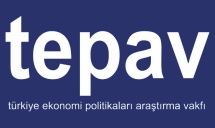 SıraÜlke adıİhracat1Almanya1.358.552.2822İtalya863.926.0803İngiltere840.408.4294ABD665.516.0245Irak626.730.8486Fransa604.192.7617İspanya563.292.3808Hollanda387.883.2049Belçika336.166.82810İsrail332.789.935SıraÜlke adıİthalat1Çin1.862.865.3712Rusya1.811.639.9413Almanya1.663.243.4814Fransa875.234.9155İtalya874.470.9316ABD871.533.1737Gizli Ülke827.411.2218İngiltere799.193.3069Hindistan595.300.84110İran568.090.473SıraSITCSITC adıİhracat Dolar178Motorlu kara taşıtları, bisiklet ver motosikletler, bunların aksam ve parçası2.307.188.322284Giyim eşyası ve bunların aksesuarları1.243.702.610365Teksitil ürünleri (iplik, kumaş, yer kaplamaları, hazır eşya)982.746.699467Demir ve çelik961.509.903577Elektrik makinaları,cihazları ve aletleri, vb.aksam,parçaları753.900.97465Meyve ve sebzeler585.646.344769Demir, çelik, bakır, nikel, aluminyum ve diğer adi metallerden eşya552.350.629889Başka yerde belirtilmeyen çeşitli mamül eşyalar540.397.982974Diğer genel endüstri makina/cihazların aksamları412.399.4241071Güç üreten makineler ve araçlar298.793.152SıraSITCSITC adıİthalat Dolar139Gizli veri1.885.083.517278Motorlu kara taşıtları, bisiklet ver motosikletler, bunların aksam ve parçası1.127.886.605397Altın,parasal olmayan (altın madeni ve konsantreleri hariç)1.009.548.047467Demir ve çelik989.481.103533Petrol, petrolden elde edilen ürünler933.142.223657İlk şekillerde plastikler910.581.971777Elektrik makinaları,cihazları ve aletleri, vb.aksam,parçaları844.430.976874Diğer genel endüstri makina/cihazların aksamları784.200.532928Metal cevherleri, döküntüleri, hurdaları719.830.9671068Demir ihtiva etmeyen madenler717.294.986İhracatDeğerYüzdeToplam imalat sanayi11,36100Yüksek teknoloji0,332,9Orta-yüksek teknoloji3,8033,5Orta-düşük teknoloji3,4330,2Düşük teknoloji3,7933,4İthalatDeğerYüzdeToplam imalat sanayi12,70100Yüksek teknoloji2,0416Orta-yüksek teknoloji5,3842,4Orta-düşük teknoloji3,7529,5Düşük teknoloji1,5312,1